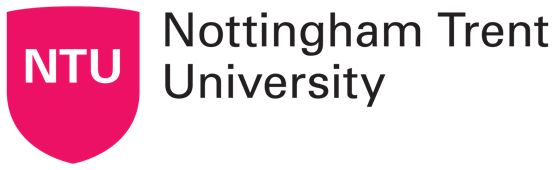 Notification of withdrawal of partnership and teach-out arrangements template for Validation Service collaborationsThis notification is intended to brief the Validation Service Sub-Committee (VSSC) on the teach-out arrangements for course(s) and / or a partnership that has been withdrawn.VSSC is asked to approve the teach-out arrangements. Validated Centre:Name of course(s):Mode(s) of study:NTU link School:Reason for withdrawalDate withdrawal authorised by School Executive TeamDate withdrawal authorised by University Internationalisation Committee or UKBEGDate Validated Centre notified of withdrawalArrangements for notifying existing students of teach-out timelinesHas Institutional Agreement for the teach-out period been issued?Date of final intakeDate when the final cohort should completeWhen will monitoring move into the advanced phase?18 months before the final cohort will completeAre there any other special arrangements that need to be taken in consideration?For example, Articulation AgreementsHow will learning opportunities of existing students be maintained?How will academic standards and quality be maintained?Is there any impact of withdrawal on existing applicants?Have all stakeholders been informed?Date of notification to VSSC 